中文字练习看一看，把你知道的词圈起来。                   看词画图。去里他你生雨面左家人山有云我这长什友要生大么花牛子叶红会奶的什么红？
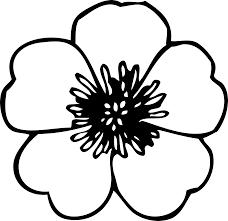 里面有什么？    ？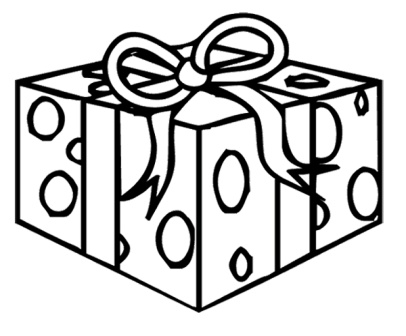 我要牛奶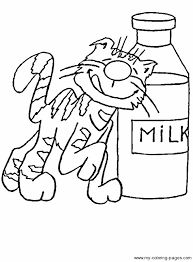 家人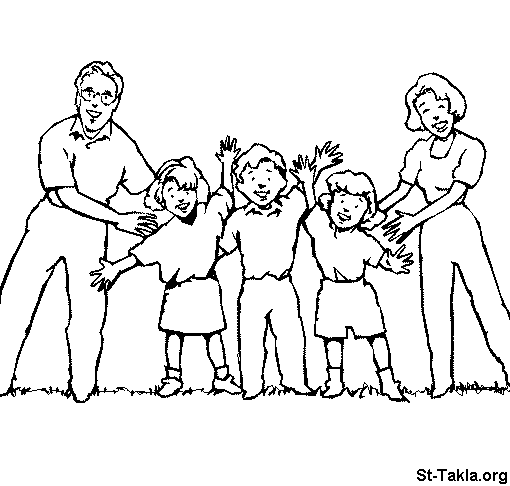 